English and Literary Studies Recommended Graduation Plan (Fall 2024) The recommended graduation plan is designed to provide a blueprint for students to complete their degrees on time.  Students must meet with their Academic Advisor to develop a more individualized plan to complete their degree.  NOTE: This recommended Graduation Plan is applicable to students admitted into the major during the 2024-2025 academic year.NOTE: CRWT and MATH courses are determined by placement testing and should be taken following the sequence above. Total Credits Required: 128 credits GPA: 2.0 General Education courses can be done in any order with the exception of INTD 101, CRWT and MATH. Those three general education courses will need to be done first. First Year Seminar is taken in the first semester. Failure to complete CRWT and MATH will result in a hold when the student hits 64 credits. The following general education courses can be done in any order. For more info on these courses, please visit the General Education program requirements website in the College Catalog:Social Science Inquiry (SOSC 110) [+W]Scientific ReasoningHistorical Perspectives [+W]Studies in the Arts & Humanities (CRWT 102 is a prerequisite to this course) [+W]Global Awareness (LITR 203: Methods of Literary Study) [+W]Distribution Category (Systems, Sustainability, & Society OR Culture & Creativity OR Values and Ethics) (Must be outside of HGS)Distribution Category (Culture & Creativity: (Consider LITR 220, 221, 224, 244,  245, 280, 284, 292, 293, 295, or 308 to fulfill a  LITR requirement)+W: Students transferring in with 48 or more credits are waived from these general education requirements.At least three (3) courses in the major must be at the 300-level. ^Only two GenEd courses may double count for the major. For GenEd Distribution courses, one course MUST be taken  outside of HGS. + May Double Count in General Education and Major *If Needed With 8 elective courses, students may consider: double major, minor or Teacher Education Certification program. WI- Writing intensive courses needed prior to graduation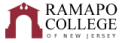 School of Humanities and Global StudiesCRWT PlacementMath PlacementCRWT 101 to CRWT 102MATH 021/022 to MATH 104-121CRWT 101S to CRWT 102SFirst YearFirst YearFirst YearFirst YearFirst YearFirst YearFall Semester HRS ✓ Spring Semester HRS ✓Gen Ed: INTD 101-First Year Seminar 4 General Education Requirement4Gen Ed: CRWT 102-Critical Reading &  Writing II4 Gen Ed: Quantitative Reasoning 4Gen Ed: Global Awareness Major: LITR 203-Methods of Literary Study  WI4 General Education Requirement4General Education Requirement4 Major: Early Literature in English 4Career Pathways: PATH HG1 - Career  Pathways Module 1Degree Rqmt.Total: 16 Total: 16Second YearSecond YearSecond YearSecond YearSecond YearSecond YearFall Semester HRS ✓ Spring Semester HRS ✓General Education Requirement4 General Education Requirement4School Core: Language I*4 General Education Requirement4Major: Diverse Perspectives 4 Major: Early Literature in English  4Major: Global Perspectives 4 School Core: Language II* or Elective 4Career Pathways: PATH HG2 - Career  Pathways Module 2Degree Rqmt.Career Pathways: PATH HG3 - Career  Pathways Module 3Degree Rqmt.Total: 16 Total: 16Third YearFall Semester HRS ✓ Spring Semester HRS ✓Major: LITR 319- Author Studies WI 4 Major: Global Perspectives 4^Major: Critical Approaches (Consider LITR 306 to fulfill GE Values/ Ethics)4 Major: Literature Elective 4Major: Diverse Perspectives 4 Major: Literature Elective 4School Core: Language III* or Elective 4 Free Elective (minor, certificate, or second major requirement)4Total: 16 Total: 16Fourth YearFourth YearFourth YearFourth YearFourth YearFourth YearFall Semester HRS ✓ Spring Semester HRS ✓Major: LITR 414 Literature Seminar WI 4 Free Elective (minor, certificate, or second major requirement)4Free Elective (minor, certificate, or second major requirement)4 Free Elective (minor, certificate, or second major requirement)4Free Elective (minor, certificate, or second major requirement)4 Free Elective (minor, certificate, or second major requirement)4Free Elective (minor, certificate, or second major requirement)4 Free Elective (minor, certificate, or second major requirement)4Total: 16 Total: 16